Urinary Structures of the Mink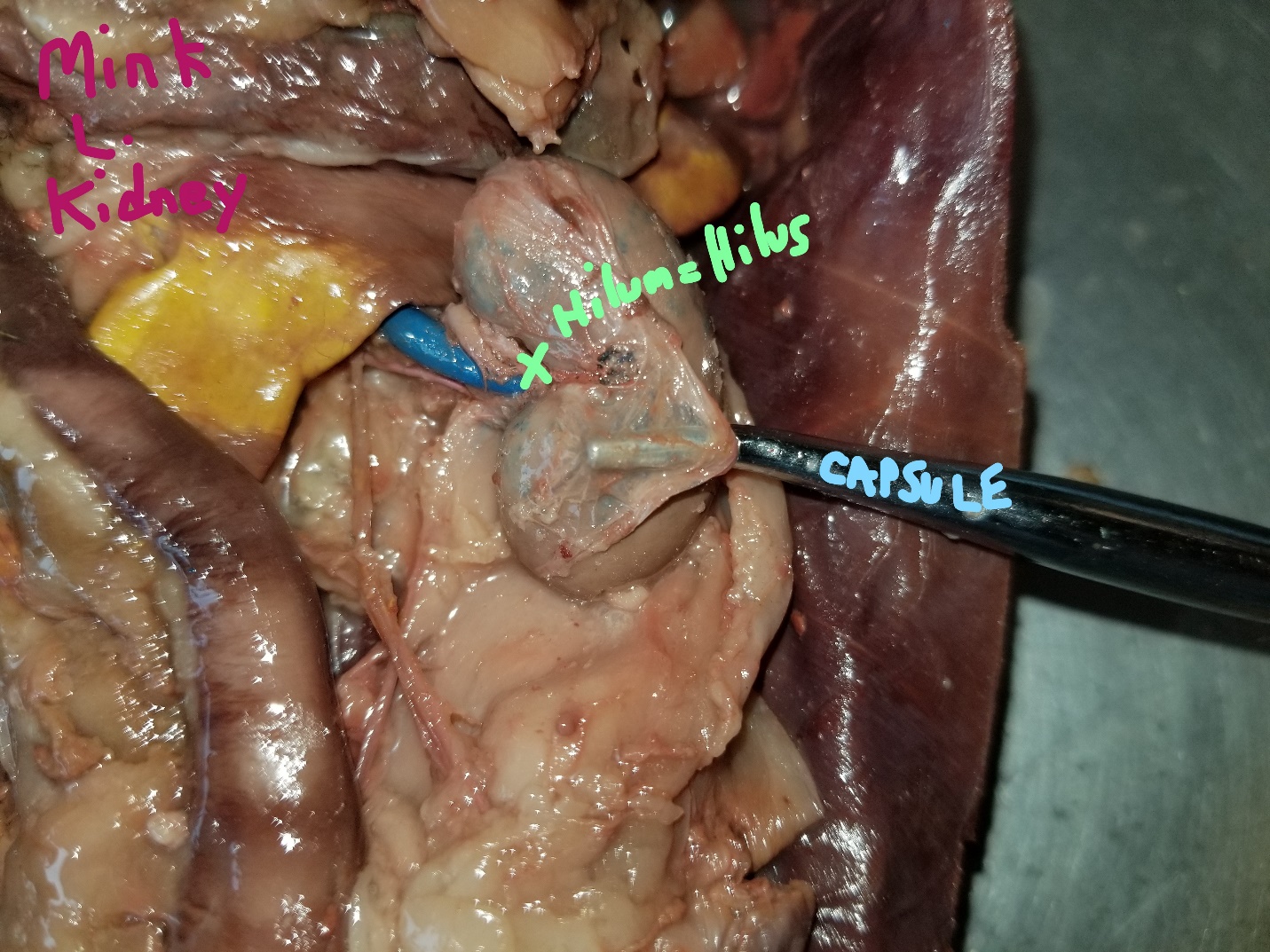 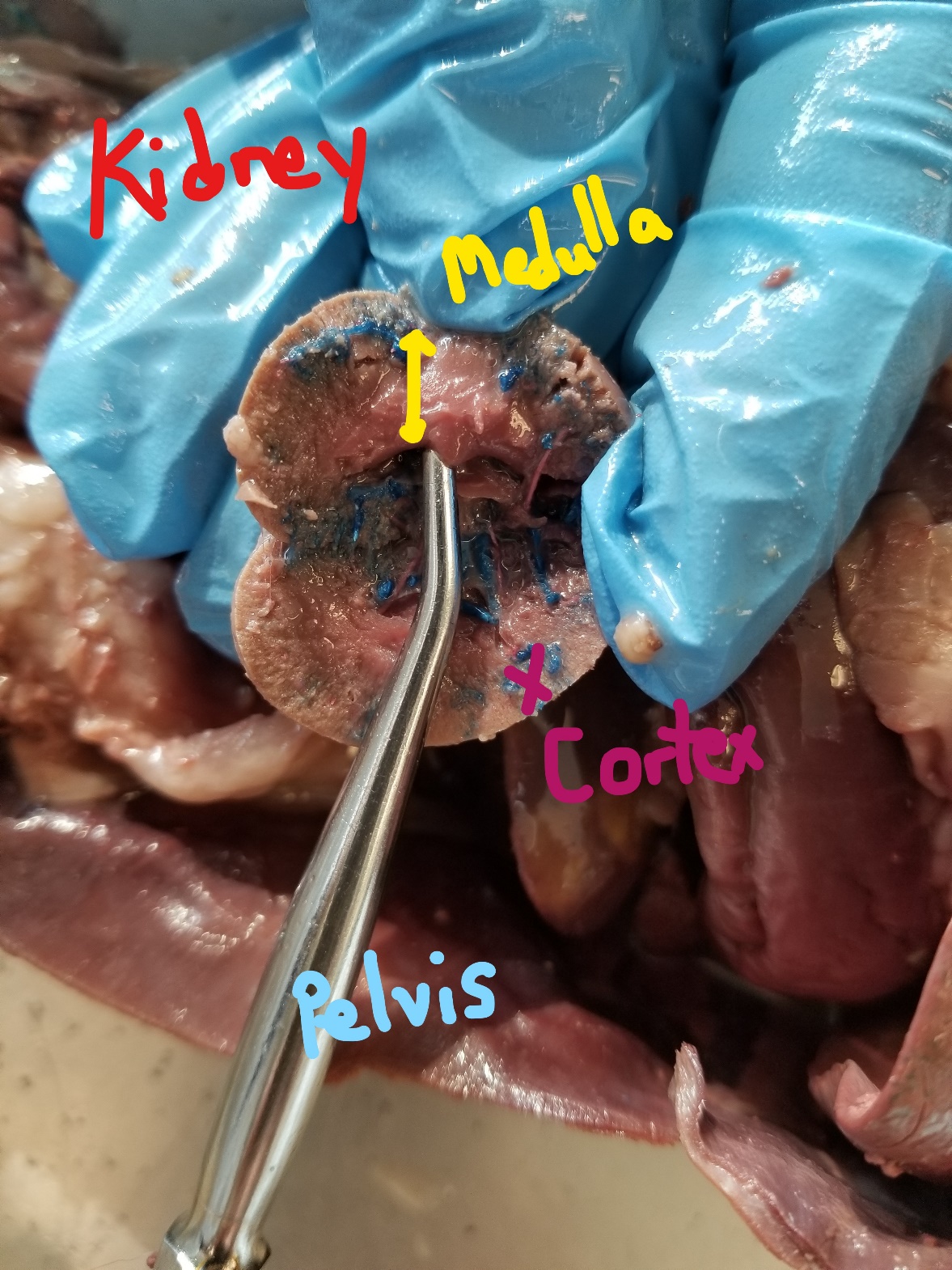 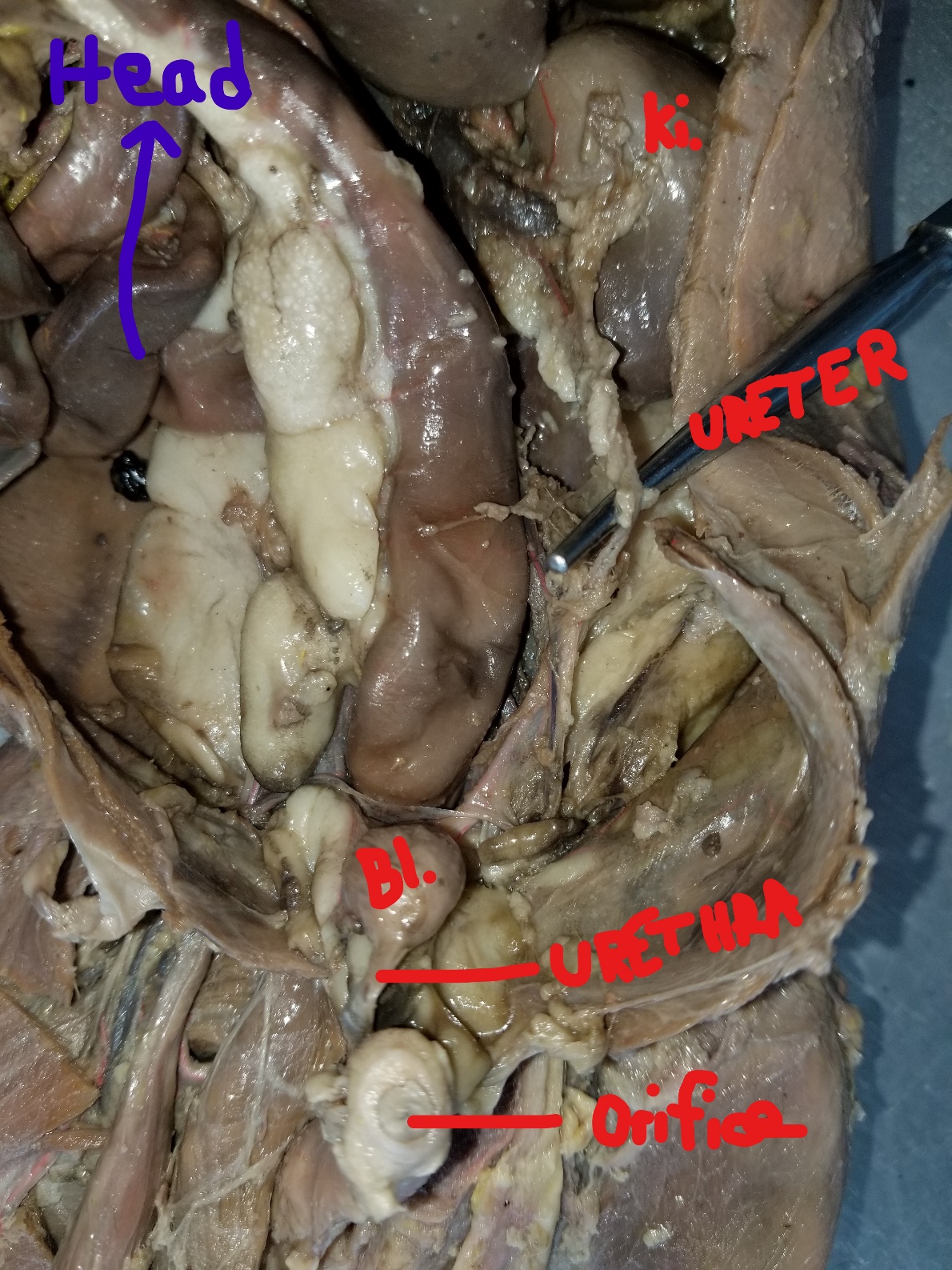 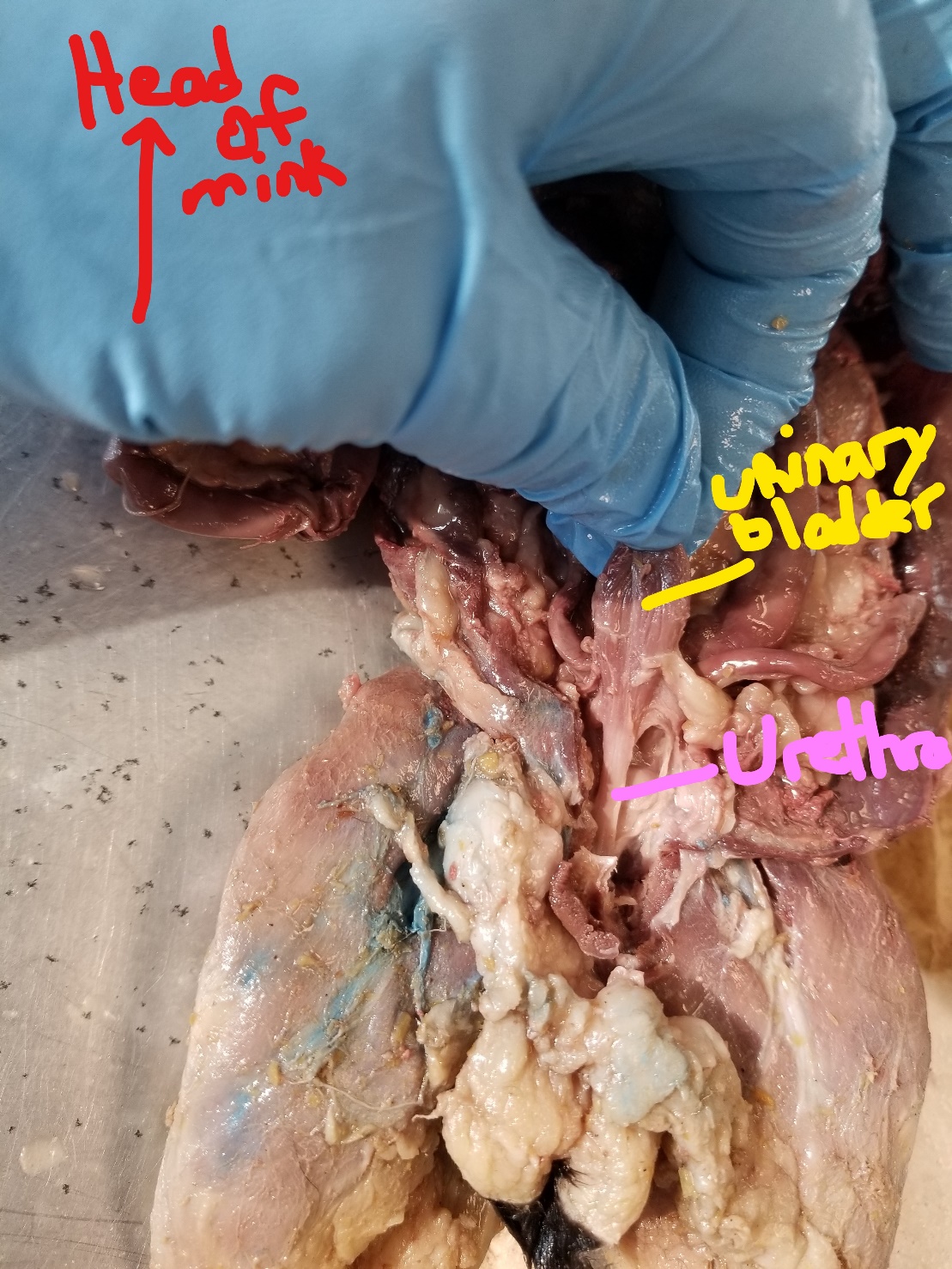 